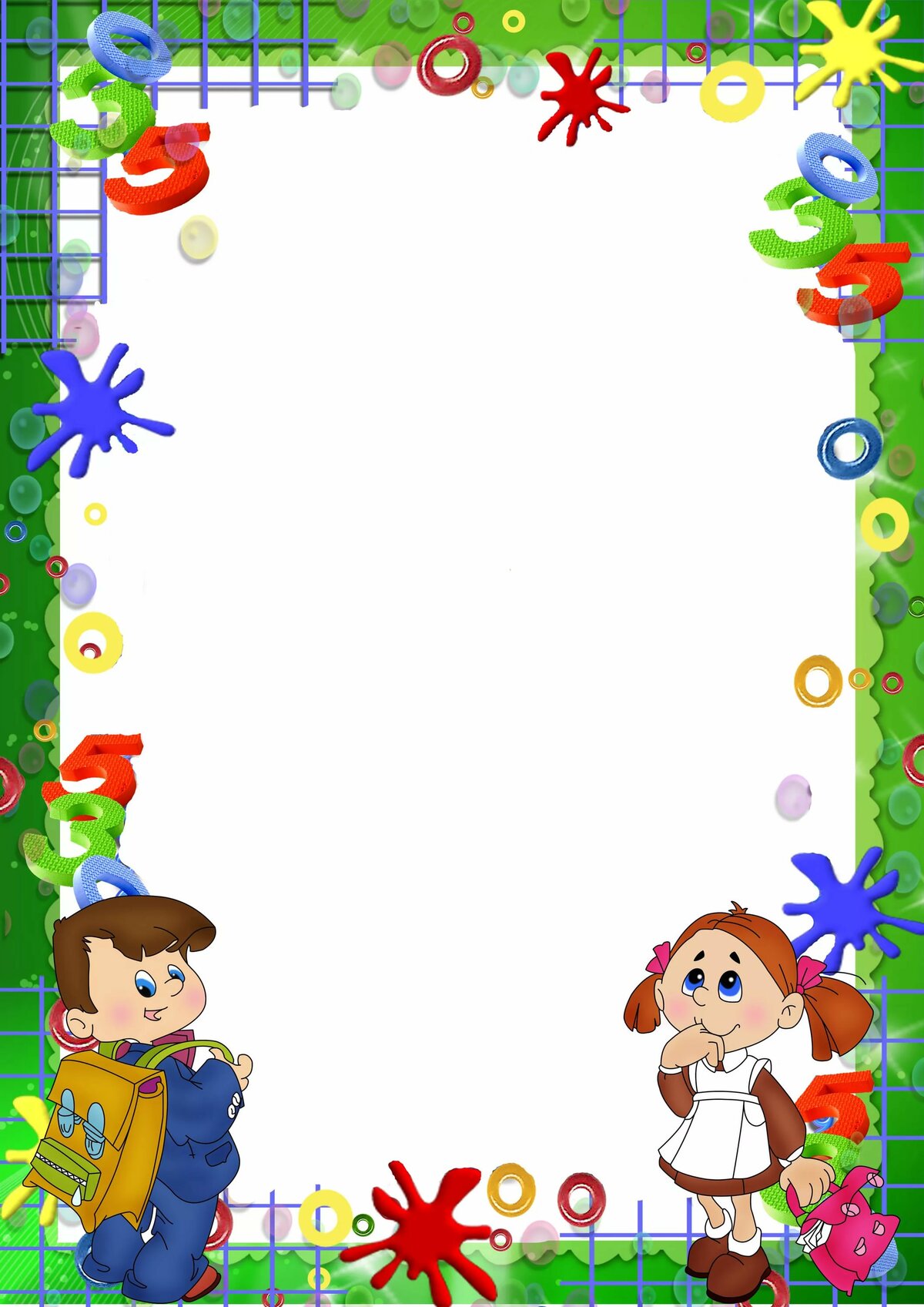 «Готовим детей к школе. Что это значит?»Время проведения: 11.02 2020г..Форма проведения: встреча  рамках семейного клуба.Продолжительность: 1час.Задачи:•   Ознакомление родителей с критериями готовности ребёнка к школе.•   Оценка родителями степени готовности своего ребёнка к школе.•  Вырабатывание совместного решения для улучшения подготовки детей к школе.•   Анализ стереотипов родительского поведения.План проведения:1. Вступительное слово (введение в проблему).2. Самостоятельное определение родителями готовности ребенка к школе «А вам пора в школу».3. Полезные советы и рекомендации. Памятка «Рекомендации родителям» (приложение 2), «Что необходимо знать и уметь ребёнку, поступающему в школу» (приложение 1).4. Выступление медсестры «О вопросах здоровья».5. Подведение итогов собрания. Принятие решения.Ход мероприятия Подготовительный этап        Оформление памяток «Рекомендации родителям» (приложение 2), «Что необходимо знать и уметь ребёнку, поступающему в школу» (приложение 1).        «Оформление компонентов готовности ребенка к школе.        Организация выставок методической литературы и дидактических игр по теме собрания.        Разработка проекта решения родительского собрания.Ход собрания:1. Выступление первого воспитателя.Уважаемые родители! Тема нашего родительского собрания «Готовим детей к школе. Что это значит?»Какими забавными крошками пришли наши дети в детский сад! Быстро и незаметно пролетели дошкольные годы. Они были долгими, наполненные открытиями, заботами, радостями, трудностями, иногда тревогами.И теперь, вспоминая тот день, когда вы впервые взяли на руки сына или дочь, вам трудно бывает удержаться от восклицания: - «Да ведь это было как будто вчера!» Вы с грустью обнаруживаете, что время пролетело очень быстро!Итак, ваш ребенок на пороге школы! Он с радостью и быть может с затаенной тревогой ждет дня, когда этот порог ему доведется переступить. Этот день подведет черту под всей предыдущей жизнью ребенка и разделит ее на две, пока неравные части: дошкольник и школьник.Дошкольное детство не вернешь. И нам очень жаль, что приближается день, когда придется расставаться с нашими самыми лучшими воспитанниками! Вашему сыну, вашей дочери предстоит еще пройти сложный путь становления и роста. Не уповайте на то, что впереди еще много времени. Поверьте, когда настанет пора зрелости, вы с тем же удивлением обнаружите, - годы минули быстро!Уважаемые родители! Предлагаю Вам выполнить задание: определить степень беспокойства в связи с приближающимся школьным обучением своего сына или дочери. На ваших столах лежат цветные полоски: черная, синяя, красная. Прошу выбрать одну полоску. Если вы выбрали черную полоску – это означает сильное беспокойство  в связи с приближающимся обучением; если выбрали синюю полоску – это умеренное беспокойство; а если выбрали красную полоску, то это означает ощущение радости, чувство уверенности.Скоро наши дети пойдут в школу. И каждый из Вас хотел бы, чтобы его ребёнок был как можно лучше подготовлен. Начало обучения в школе -новый этап в жизни ребёнка (да и родителей тоже), безусловно, требующий определенного уровня готовности к этому качественно новому этапу в жизни и совершенно новому виду деятельности – учебной.Часто под готовностью к обучению подразумевают только определенный уровень знаний, умений, навыков ребёнка, что конечно тоже важно. Самое главное при переходе на качественно новую ступень – психологическая готовность к учебной деятельности. И, прежде всего сформированность желания учиться (мотивационная готовность). Но и это ещё не всё. Существует огромная пропасть между «хочу в школу» и «надо учиться, работать», без осознания этого « надо» ребёнок не сможет хорошо учиться, даже если перед школой он умеет хорошо читать, писать, считать и так далее. Подготавливая ребёнка к школе, необходимо научить его слушать, видеть, наблюдать, запоминать, перерабатывать полученную информацию. Фундаментом успешной подготовки и адаптации ребёнка кшколе являются:        Физическое здоровье ребёнка.        Развитый интеллект ребёнка.        Умение ребёнка общаться со сверстниками и взрослыми.        Выносливость и работоспособность.        Умение ребёнка читать и считать.        Аккуратность и дисциплинированность.        Хорошая память и внимание        Инициативность, воля, и способность действовать самостоятельно.Многие родители считают, что если их ребёнок умеет читать, писать и считать, значит, он готов к учёбе, и никаких проблем со школой у них не возникнет. Каково же их удивление, когда успехов у ребёнка в школе нет, а есть только жалобы педагога, нелюбовь ребёнка к учителю и нежелание посещать школу. Оптимального ответа на вопрос: «Что делать?» нет, так как все дети разные и причины их трудностей в школе различные. Но есть общие подходы к тому, что должен знать и уметь ребёнок, который идёт в 1 класс, а также то, что должны знать родители.Я хочу вам задать вопрос, дорогие родители: как вы думаете, что должен уметь ребенок к 1 сентября?- Он должен уметь ухаживать за собой, самостоятельно раздеваться и одеваться.- Очень важно приучить ребенка к гигиене: не только к обязательным утренним процедурам, но и к тому, что следить за собой нужно в течение всего дня – поправить прическу, почистить костюм.- Научите малыша убирать свое рабочее место, уголок, бережно относиться к вещам.- Кроме того, ребенок должен прекрасно понимать, как нужно и можно вести себя со сверстниками и как – со взрослыми. Причем важно, чтобы со сверстниками он общался на равных, но с уважением, ведь это его друзья.- Не забывайте, что ребенок должен слушать и читать добрые сказки, смотреть классические российские и советские мультики, слушать и петь песни В. Шаинского, Ю. Чичкова и других наших прекрасных композиторов: все эти произведения, в которых воспевается добро, дружба, честность, порядочность.Успех ребёнка в школе зависит от:- психологической готовности ребёнка к школе – это, прежде всего желание получать знания, отнюдь не всегда интересные и привлекательные; - развития процессов: мышления, памяти, внимания;- развития речи и фонематического слуха.Психологическая готовность к школе возникает как итог всей дошкольной жизни ребёнка - дошкольника, подразумевающем то, что малыш много играет сам, со сверстниками, с взрослыми в сюжетно-ролевые игры и игры по правилам. Кроме того, он рисует, лепит, вырезает и клеит самоделки из бумаги, складывает узоры из мозаики, собирает кубики по образцу, занимается с различными конструкторами, играет на игрушечных музыкальных инструментах и, конечно же, слушает сказки, повести, рассказы. Чтение должно стать неотъемлемой частью жизни каждого ребёнка. Книги, которые читают детям, не всегда соответствуют их возрасту и развитию. Иногда это чтение с отставанием («Репка», «Колобок» и т.п.) или с опережением.Когда вы читаете ребёнку, он обязательно должен высказывать своё мнение о прочитанном. Задавайте ему вопросы:– О ком или о чём произведение?– Кто понравился и чем?– Как бы ты поступил на месте героя?– Продолжи сказку (рассказ).– Рассмотри иллюстрацию. К какому сюжету она относится?– Нарисуй свой рисунок.Речевое развитие детей 6-7 летнего возраста предполагает наличие словарного запаса в 3,5-7 тысяч слов, умение правильно произносить звуки, способность к простейшему звуковому анализу слов.Сегодня в нашем обществе из-за недостаточного внимания, уделяемого в семье игре, она всё меньше и меньше заполняет жизнь ребёнка. На место игры пришёл – телевизор, компьютер. При этом в компьютерной игре не работает ни воображение, ни фантазия ребёнка, а ребенок из активного субъекта превращается в пассивного зрителя. И это приводит к снижению интеллектуального развития и творческого потенциала детей, к угасанию познавательной активности.Перед поступлением в школу ваш ребёнок должен иметь определённый запас знаний, основанный на его жизненном опыте. Ребёнок должен знать: имя, фамилию, адрес (город, улицу, дом, телефон), имена и отчества родителей, где они работают. Кроме этого ребёнок должен знать мир, который его окружает: времена года, дни недели, деревья, птиц, насекомых, зверей и т.д. (Родителям раздаются памятки «Что должен знать и уметь ребенок перед школой» (приложение 1). Ваши дети должны не просто воспринимать действительность, а делать определённые выводы, размышлять. Чаще задавайте детям вопрос: а почему ты так думаешь? Важно, чтобы ребёнок научился сравнивать, обобщать, сопоставлять.Для того, чтобы ребёнок научился в школе читать быстрее, ему надо развивать память (зрительную и слуховую), мышление, воображение.Но всё же, если ребёнок хочет или уже умеет читать, совершенствовать технику чтения можно с помощью букваря Н.С. Жуковой, в котором даны рекомендации для вас, дорогие родители.Не пытайтесь учить вашего ребёнка писать прописные буквы! Этот процесс очень сложный: необходимо знать методику написания каждой отдельной буквы. Но вы можете помочь учителю и укрепить кисть руки, которой будет писать ребенок, различными упражнениями:раскрашивание;вырезывание;штриховка;лепка;застёгивание и расстёгивание пуговиц;завязывание и развязывание лент;перекладывание мелких игрушек; закручивание и раскручивание гаек;перебирание крупы;мозаика.Я хочу предложить вам игры со счётными палочками, которые помогут развить не только мелкую моторику рук вашего ребёнка, но и его память, внимание, наблюдательность, воображение, а также познакомят его с геометрическими фигурами и понятием о симметрии. В этих играх вашими помощниками станут не только обыкновенные счётные палочки, но и карандаши, спички или соломинки. Ребёнку предлагаются рисунки и простейшие геометрические фигуры, которые ему нужно выложить из палочек на ровной поверхности. В процессе игры необходимо пояснять, как называется та или иная фигура, как сложить домик из квадрата и треугольника, солнце – из многоугольника и т. п., пусть ребёнок пофантазирует и придумает свою картинку. Когда ребёнок уже запомнил ту или иную геометрическую фигуру, можно предлагать ему задания такого типа:– Верно ли, что та фигура, которую я сложила, называется треугольник?– Сравни рисунок в книге и рисунок на столе: всё ли правильно?Какие требования предъявит учитель к вашему ребёнку?Детям надо научиться внимательно слушать учителя на уроке. Нельзя кричать с места, вставать без разрешения учителя, выходить из класса. Если ребёнок хочет что-то сказать, то нужно поднять руку. Дети должны помнить, что учитель даёт задание всему классу и не может повторять его только ему. Ваш ребёнок будет постоянно испытывать дискомфорт от того, что в классе для учителя все дети равны и он один из них. Научите ребёнка слушать и слышать вас! Выполнять ваши просьбы и поручения!И тогда он будет слышать учителя, и выполнять его требования. Так вы научите своего малыша работать в коллективе, слушать, когда говорят всему классу и выполнять задание вместе со всеми. И ни в коем случае не привлекать к себе внимание плохим поведением. 2. Выступление второго воспитателя.Серьёзное отношение семьи к подготовке ребёнка к школе должно основываться, прежде всего, на стремлении сформировать у ребёнка желание многое узнать и многому научиться, воспитание в детях самостоятельности, интереса к школе, уверенности в себе, отсутствии боязни высказывать свои мысли и задавать вопросы, проявлять активность в общении с педагогами. Я хочу вас познакомить с памяткой «Как преодолеть страх перед школой».(Зачитать родителям памятку «Как преодолеть страх перед школой».)1.Никогда не запугивайте ребёнка школой, даже не вольно. Нельзя говорить: «Ты плохо считаешь, как же ты будешь учиться?», «Ты не умеешь себя вести, таких детей в школу не берут», «Не будешь стараться, в школе будут одни двойки».2.Читайте ребёнку художественную литературу о школьной жизни, смотрите и обсуждайте мультфильмы, кино о школе.3.Формируйте у ребёнка позитивное отношение к школе, атрибутам школьной жизни, знакомым первоклашкам.4.Не возлагайте непосильных, необоснованных надежд на то, что ребёнок будет в школе лучшим учеником, превосходящим своих одноклассников.5.Старайтесь больше времени проводить с ребёнком, общайтесь с ним на равных, тем самым, давая понять, что он уже достаточно взрослый.6.Чаще хвалите своего ребёнка, пусть даже за небольшие достижения. Формируйте, таким образом, ситуацию успеха, укрепляйте его веру в собственные силы и возможности.Образование может сделать ребенка умным, но счастливым делает его только душевное, разумно организованное общение с близкими и любимыми людьми - семьей. В ваших силах создать в семье именно такую обстановку, которая не только подготовит ребенка к успешной учебе, но и позволит ему занять достойное место среди одноклассников, чувствовать себя в школе комфортно. Если вам удастся разумно организовать жизнь вашего ребенка, это облегчит вам взаимное познание, убережет от многих неприятностей в будущем и подарит часы общения с близким человеком. Итак, некоторые практические рекомендации.- Будите ребенка спокойно, проснувшись, он должен увидеть вашу улыбку и услышать ласковый голос.- Не подгоняйте с утра, не дергайте по пустякам, не укоряйте за ошибки и оплошности, даже если вчера предупреждали.- Не торопите. Умение рассчитать время - ваша задача, и если это плохо удается, это не вина ребенка.- Ни в коем случае не прощайтесь, "предупреждая": "смотри, не балуйся", "веди себя хорошо" и т.п.- Пожелайте ребенку удачи, подбодрите, найдите несколько ласковых слов - у него впереди трудный день.- Встречайте ребенка после школы спокойно, не обрушивайте на него тысячу вопросов, дайте расслабиться (вспомните, как вы сами чувствуете себя после тяжелого рабочего дня, многочасового общения с людьми). Если же ребенок чересчур возбужден, если жаждет поделиться чем-то, не отмахивайтесь, не откладывайте на потом, выслушайте, это не займет много времени.Ребята очень нуждаются в поддержке, поощрении, похвале со стороны взрослых, они стремятся быть самостоятельными. К школьным неврозам могут приводить на первый взгляд безобидные стереотипы родительского поведения. Предлагаю вашему вниманию карточки, на которых написаны фразы, довольно часто используемые взрослыми. Попробуем предугадать, каким может быть внушающий эффект этих фраз для ребёнка – будущего первоклассника, какие чувства и переживания ребёнка могут стимулировать такие стереотипы воспитания:«Вот пойдёшь в школу, там тебе...» «Ты, наверное, будешь двоечником!...» (Могут вызвать чувство тревоги, неверия в свои силы, утрату желания идти в школу.)«Знаешь, как мы будем тебя любить, если ты станешь отличником!...» (крах родительских надежд может стать источником детских страданий, потери уверенности в родительской любви, а значит уверенности в себе.)«Учись так, чтобы мне за тебя краснеть не приходилось!» (родителям кажется, что их собственное самоуважение зависит от оценок ребёнка, часто такой непосильный психологический груз приводит ребёнка к неврозу.)«Ты обещаешь мне не драться в школе и не бегать, а вести себя тихо и спокойно?» (Не ставьте перед ребёнком невыполнимые цели, не толкайте его на путь заведомого обмана.)«Попробуй мне только еще сделать ошибки в диктанте!»(У ребёнка под постоянной тяжестью угрозы наказания могут возникнуть враждебные чувства к родителям, развиваться комплекс неполноценности т др.)Не надо заставлять своего ребёнка заниматься, ругать за плохо выполненную работу, а лучше найти в его работе хорошо выполненный фрагмент, пусть даже самый маленький, и похвалить его за выполненное задание. Важно, чтобы ребёнок постепенно втягивался в интеллектуальную деятельность и сам процесс обучения становился для него потребностью.Родителям нужно развивать мышление, восприятие, память малыша. Надо помнить, что играя с дошкольником, выполняя с ним простейшие задания, взрослые в процессе выполнения упражнений развивают запоминание, внимание и мышление. Дошкольник учится в игре, и необходимо учитывать принцип «от простого к более сложному».Если вам очень захочется заниматься с ребенком дома, то вам пригодятся наши рекомендации. (Родителям раздаются памятки «Рекомендации родителям», буклет «Скоро в школу» (приложение 2). 3. Выступление медсестры «О вопросах здоровья».Особое внимание хочется обратить на вопросы здоровья. В настоящее время нет практически абсолютно здоровых детей. Надо уделять первостепенное внимание укреплению здоровья, физическому развитию. Закаливанию, развивать моторику, координацию, необходимо не просто гулять во дворе, а играть в подвижные игры. Если ребенок не будет обладать физической силой    и выносливостью, то все остальные его знания и умения практически лишены смысла.Перед школой необходимо установить режим дня – часы отдыха, еды, занятий, прогулок. Отсутствие режима в первую очередь бьет по здоровью, по неокрепшей нервной системе. Особенно важное значение режим дня приобретает для первоклассника не только из – за увеличения нагрузки, но еще и потому, что у ребенка появятся новые обязанности, которые потребуют от него собранности и дисциплинированности. Режим помогает правильно сочетать труд и отдых, привыкать к новым условиям жизни. Врачи утверждают, что режим дня – лучшая мера, предупреждающая возбудимость и раздражительность детей. Режим может помочь сохранить нормальную работоспособность в течение дня и всего учебного года.Для нормального психического развития  ребенка необходимо чувство защищенности. В трудную минуту помогите, защитите, не отталкивайте своего малыша. Ребенок в этом возрасте еще не способен себя оценить. Оценить результаты своей работы. Он оценивает только свои усилия. Если он старался, то все, что он сделал, ему нравится. Будьте осторожны, оценивая работу первоклашки. И еще, в силу незрелости мозга ваш ребенок пока еще очень плохо понимает юмор. Поэтому его нельзя подразнивать. Подшучивать над ним.Понаблюдайте за ребенком. Сколько времени он может заниматься с вами? Вырабатывайте усидчивость не спеша. Если в результате интересного занятия он может работать 20-25 минут – это хорошо. Помните, усидчивость достигается не принуждением (элементы его нужны, но в мягкой форме), а живой заинтересованностью.4. Подведение итогов родительского собрания.В соответствии со статьей («Закона об образовании»), родители являются первыми педагогами, они обязаны заложить основы физического, нравственного и интеллектуального развития своего ребенка. Дошкольное учреждение —  помощник в реализации данных задач.Желаем вам удачи в этом не простом, но очень увлекательным деле!Так давайте объединим усилия детского сада и семьи в подготовке детей к школе.Решение родительского собранияпо теме «Готовим детей к школе. Что это значит?»от 18.02.2020 года.1. Объединить усилия семьи и детского сада в подготовке детей к школе.2. Создать для детей благоприятные условия в преддошкольный период жизни (больше времени проводить с детьми на свежем воздухе, чаще общаться с ними, соблюдать режим дня и т.п.).3. Проводить с детьми различные совместные мероприятия познавательной, культурно – досуговой и спортивной направленности.4. Играть с детьми в домашние игры, направленные на подготовку к школе.5.Подготовить консультацию «Домашние игры с детьми по подготовке к школе».6. Разместить в родительском уголке памятки для родителей будущих первоклассников.Приложение 1.1. Свои фамилию, имя и отчество.2. Дату рождения и возраст.3. Ф.И.О. родителей, их место работы, должность.4. Адрес (поселок, улица, номер дома, квартиры).5. Знание диких, домашних животных.6. Знание растений, деревьев, мебели, цветов, посуды, одежды, игрушек, насекомых, птиц (например: береза, осина, липа, тополь, клен, ель – это деревья).7. Знать месяцы, времена года, дни недели.РАЗВИТИЕ РЕЧИ1. Участвовать в коллективном разговоре: задавать вопросы, отвечать на них, аргументировать ответ, последовательно и логично, понятно для собеседников рассказать о факте, событии, явлении.2. Быть доброжелательным собеседником, говорить спокойно, не повышая голоса.3. Употреблять синонимы, антонимы, сложные предложения разных видов.4. Различать звук, слог, слово, предложение. Находить в предложении слова с заданным звуком, определять место звука в слове.5. Различать гласные, согласные, твердые, мягкие звуки.6. Рассказывать рассказы по картинкам.7. Заучивать наизусть стихи.МАТЕМАТИКА1. Состав чисел первого десятка (из отдельных единиц) и состав чисел первого пятка из двух меньших.2. Как получить каждое число первого десятка, прибавляя единицу к предыдущему и вычитая единицу из следующего за ним в ряду.3. Цифры от 1 до 10, знаки +, –, =, монеты достоинством 1,5, 10 копеек.4. Называть числа в прямом и обратном порядке, называть последующее и предыдущее число.5. Соотносить цифру и число предметов.6. Составлять и решать задачи в одно действие на сложение и вычитание, пользоваться арифметическими знаками действий.7. Составлять из нескольких треугольников, четырехугольников фигуры большего размера.8. Делить круг, квадрат на две и четыре равные части.9. Ориентироваться на листе клетчатой бумаги (левее, правее, выше, ниже).К началу обучения в школе дети должны уметь: строить сложные предложения разных видов;                       составлять рассказы, небольшие сказки по картинке, серии картинок; определять место звука в слове;                                               находить слова с определенным звуком; составлять предложение из 3-4 слов;                                       расчленять простые предложения на слова; расчленять слова на слоги (части); различать жанры художественной литературы: сказка, рассказ, стихотворение; самостоятельно, выразительно, последовательно передавать содержание небольших литературных текстов; уметь различать по внешнему виду растения данной местности; иметь представление о сезонных явлениях природы; знать свой домашний адрес, телефон, фамилию, имя и отчество родителей.К началу обучения в школе у ребенка должны быть развиты элементарные математические представления.Нужно знать и уметь: числа первого десятка, прибавлять единицу к предыдущему и вычитать единицу из следующего за ним; цифры 0, 1, 2, 3, 4, 5, 6, 7, 8, 9;                                                                                                 знаки +, –, <, >, =; называть числа в прямом и обратном порядке;                                                                      соотносить цифру и число предметов; составлять и решать задачи в одно действие на сложение и вычитание;                           пользоваться арифметическими знаками; измерять длину предметов с помощью условной меры;                                                       делить круг, квадрат на две и четыре части. составлять из нескольких треугольников, четырехугольников фигуры большего размера;Критерии психологической готовности ребенка к школе1. Социально-психологическая готовность к школе: учебная мотивация (хочет идти в школу, понимает важность и необходимость учения, проявляет выраженный интерес к получению новых знаний); умение общаться со сверстниками и взрослыми (легко вступает в контакт, не агрессивен, умеет находить выход из проблемных ситуаций, признает авторитет взрослых).2. Школьно-значимые психофизические функции: развитие мелких мышц руки (уверенно владеет карандашом, ножницами); пространственная ориентация, координация движений (владеет определениями выше-ниже, больше-меньше, вперед-назад, справа-слева); координация в системе глаз-рука (может правильно перенести в тетрадь простейший графический образ – узор, фигуру, зрительно воспринимаемый на расстоянии (например, из книг)); логическое мышление (находит сходство и различие предметов при сравнении, правильно объединяет предметы в группы по общим признакам); произвольное внимание (удерживает внимание на выполняемой работе в течение 15-20 минут).                                                                                             Приложение 2.Памятка «Рекомендации родителям».1. Чтобы ребенок научился распознавать клеточки в тетради, рисуйте, займитесь мозаикой, маленькими фишечками.2. Рисуйте узоры, дорисовывайте до узнаваемого рисунка или смешного. Малыш научиться видеть не только плоскость, но и линию. Это разовьет и его воображение.3. Раскрашивайте рисунок карандашами то густо, то бледно. Карандаши только менять: то толстый, то тонкий.4. Возьмите акварельные краски и тонкую кисточку и учите ребенка обводить рисунки. Сначала крупные (фигурки, цветы), затем поменьше (ягодки, кружочки).5. Затем раскрашивайте рисунки акварелью, чтобы кисточка оставляла тоненькую полоску. Так рука и глаз приучатся работать вместе.6. Лепите из пластилина – это тренирует пальчики, ведь они такие непослушные.7. Не заучивайте букварь наизусть. Учите буквы все сразу и читайте книги с короткими текстами.8. Покупайте детские журналы и разгадывайте ребусы. Кроссворды, находите различия и сходство в картинках. Это поможет развить логическое мышление.9. Не запрещайте играть девочкам в куклы, а мальчикам в машины. Играя, они освоят счет и задачи.